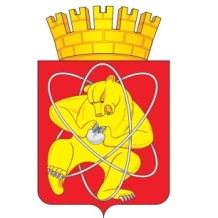 Муниципальное образование «Закрытое административно – территориальное образование  Железногорск Красноярского края»АДМИНИСТРАЦИЯ ЗАТО г. ЖЕЛЕЗНОГОРСКПОСТАНОВЛЕНИЕ19.03.2019                                                                                                                          617г. ЖелезногорскОб утверждении административного регламента Администрации ЗАТО г. Железногорск по предоставлению муниципальной услуги «Выдача архитектурно-планировочного задания»В соответствии с Земельным кодексом Российской Федерации, Градостроительным кодексом Российской Федерации, Федеральным законом от 06.10.2003 №131-ФЗ  «Об общих принципах организации местного самоуправления в Российской Федерации», Федеральным законом от 17.11.1995 №169-ФЗ «Об архитектурной деятельности в Российской Федерации», Федеральным законом от 27.07.2010 №210-Ф3 «Об организации предоставления государственных и муниципальных услуг», постановлением Администрации ЗАТО г. Железногорск Красноярского края от 01.06.2018 №1024 «Об утверждении Порядка разработки и утверждения административных регламентов предоставления муниципальных услуг», руководствуясь Уставом ЗАТО Железногорск, ПОСТАНОВЛЯЮ:       1. Утвердить    административный   регламент     Администрации   ЗАТО        г. Железногорск  по  предоставлению муниципальной  услуги  «Выдача архитектурно-планировочного задания» (Приложение № 1).2. Управлению делами Администрации ЗАТО г. Железногорск (Е.В. Андросова) довести настоящее постановление до сведения населения через газету «Город и горожане».3. Отделу общественных связей Администрации ЗАТО г. Железногорск (И.С.Пикалова) разместить настоящее постановление на официальном сайте муниципального образования «Закрытое административно-территориальное образование Железногорска Красноярского края» в информационно-телекоммуникационной сети «Интернет».4. Контроль над исполнением настоящего постановления возложить на первого заместителя Главы ЗАТО г. Железногорск по жилищно-коммунальному хозяйству С.Е. Пешкова.5. Настоящее постановление вступает в силу после его официального опубликования.Глава ЗАТО г. Железногорск 				                 И. Г. КуксинПриложение № 1к постановлению АдминистрацииЗАТО г. Железногорскот 19.03.2019 № 617БЛОК-СХЕМАПредоставления муниципальной услуги «Выдача архитектурно-планировочного задания»ЗАЯВЛЕНИЕПрошу выдать архитектурно-планировочное задание с целью строительства / Реконструкции ___________________________________________________(подчеркнуть необходимое)________________________________________________________________(Функциональное назначение объекта)На земельном участке, расположенном по адресу: Красноярский край, ЗАТОЖелезногорск_______________________________________________________________________________________________________________________Приложения:копия документа, удостоверяющего личность заявителя (в случае обращения физического лица);копия учредительных документов (в случае обращения юридического лица);Копия документа, удостоверяющего права (полномочия) представителя физического лица либо юридического лица, если с заявлением обращается представитель заявителя;Выписка из Единого государственного реестра юридических лиц, выданная не ранее чем за 1 месяц до даты подачи заявления (для юридических лиц).Наименование административного регламентаНаименование административного регламентаАдминистративный регламент Администрации ЗАТО г. Железногорск по предоставлению муниципальной услуги «Выдача архитектурно-планировочного задания»Административный регламент Администрации ЗАТО г. Железногорск по предоставлению муниципальной услуги «Выдача архитектурно-планировочного задания»1. Общие положения 1. Общие положения 1.1. предмет регулирования регламентаНастоящий административный регламент (далее – Регламент) определяет порядок и стандарт предоставления муниципальной услуги по выдаче архитектурно-планировочного задания1.2. круг заявителей1) граждане и юридические лица, осуществляющие функции заказчика, либо застройщика объектов капитального строительства;2) представители лиц, указанных в подпункте 1 настоящего пункта, действующие в силу указания закона или в силу полномочий, основанных на доверенности, оформленной в соответствии с требованиями законодательства (далее - представитель)1.3. требования к порядку информирования о предоставлении муниципальной услугиДля получения информации о предоставлении муниципальной услуги заявитель обращается в Администрацию ЗАТО г. Железногорск, в Управление градостроительства Администрации ЗАТО г. Железногорск – структурное подразделение, не входящее в состав отраслевых (функциональных) органов Администрации ЗАТО г. Железногорск и не являющееся юридическим лицом (далее –    Управление градостроительства) или в Краевое государственное бюджетное учреждение «Многофункциональный центр предоставления государственных и муниципальных услуг» (Далее - МФЦ).Информация о месте нахождения  и графике работы Управления градостроительства:- место нахождения Управления градостроительства: 662971, Россия, Красноярский край, ЗАТО Железногорск, г.Железногорск, ул.22 партсъезда, д. 21, 2 этаж, кабинеты: 210, 214;    График работы Управления градостроительства: ежедневно с 8:30 до 17:30 час. с перерывом на обед с 12:30 до 13:30 час. Выходные дни: суббота и воскресенье.Часы приема для подачи заявления с приложением к нему документов, получения результата услуги: - среда, четверг с 14:00 до 17:00 час.Контактные телефоны Управления градостроительства:- 8 (3919) 76-55-94 – руководитель Управления, каб.214;- 8 (3919) 76-55-95 – заместитель руководителя, каб.214;- 8 (3919) 76-55-60 – начальник отдела, каб.210.Место нахождения МФЦ: 660125, г. Красноярск, ул. 9 Мая, 12, пом. 462.Контактный телефон: 8 (391) 222-04-77,адрес электронной почты: info@24mfc.ru.Структурное подразделение в г. Железногорске: 662971, Красноярский край, г. Железногорск, ул. Свердлова, 47.Контактные телефоны: 8 (3919) 76-95-23, 76-95-24.График (режим) работы: понедельник, вторник, четверг, пятница с 8:00 час. до 18:00 час., среда с 8:00 час. до 20:00 час., суббота с 8:00 час. до 17:00 час. Без перерыва на обед. Выходной день – воскресенье.Информирование (консультирование) Заявителей по вопросам предоставления муниципальной услуги осуществляется:- в письменной форме на основании письменного обращения в Управление градостроительства;- по вышеуказанным телефонам в любое время в часы работы Управления градостроительства;- на личном приеме специалистами и (или) должностными лицами Управления градостроительства;- на личном приеме специалистами МФЦ.- на информационных стендах, расположенных в местах предоставления муниципальной услуги;- на официальном сайте муниципального образования «Закрытое административно-территориальное образование Железногорск Красноярского края» в информационно-телекоммуникационной сети Интернет www.adm26.ru;- на «Едином портале государственных и муниципальных услуг (функций)» www.gosuslugi.ru;- на «Портале государственных услуг Красноярского края»www.gosuslugi.krstate.ru.Информирование (консультирование) производится по вопросам предоставления муниципальной услуги, в том числе:- перечня документов, необходимых для предоставления муниципальной услуги;- источника получения документов, необходимых для предоставления муниципальной услуги (органа,  организации и их местонахождения, графика работы);- времени приема Заявителей и выдачи документов;- оснований для отказа в предоставлении муниципальной услуги;- порядка обжалования действий (бездействия) и решений, осуществляемых и принимаемых в ходу предоставления муниципальной услуги.Заявитель имеет право на получение информации о ходе предоставления муниципальной услуги в любое время со дня приема документов. 2. Стандарт предоставления муниципальной услуги2. Стандарт предоставления муниципальной услуги2.1. наименование муниципальной услугиВыдача архитектурно-планировочного задания2.2. наименование органа, предоставляющего муниципальную услугу2.2.1. Муниципальную услуги предоставляет Администрация ЗАТО г. Железногорск.Почтовый адрес: 662971, Красноярский край, г. Железногорск, ул. 22 Партсъезда, 21.Телефон для справок: 8 (3919) 72-20-74.Адрес электронной почты: kancel@adm.k26.ru;Адрес официального сайта www.adm26.ru.2.2.2. Организацию предоставления муниципальной услуги, прием Заявителей для подачи обращения о предоставлении муниципальной услуги осуществляет Управление градостроительства и МФЦ.Почтовый адрес Управления градостроительства: 662971, Красноярский край, ЗАТО Железногорск, г. Железногорск, ул. 22 Партсъезда, 21, 2 этаж, кабинеты № 214, 210.Телефон для справок: 8 (3919) 76-55-94, 76-55-95, 76-55-60.Адрес электронной почты: kaverzina@adm.k26.ru, latushkin@adm.k26.ru, buzun@adm.k26.ru График (режим) работы: ежедневно, кроме субботы, воскресенья и нерабочих праздничных дней с 8.30  до 17.30 часов. Перерыв на обед с 12.30 до 13.30 часов.Часы приема: среда, четверг с 14.00  до 17.00 часов.Почтовый адрес МФЦ: 660125, г. Красноярск, ул. 9 Мая, 12, пом. 462, тел. (391) 222-04-77, адрес электронной почты: info@24mfc.ru.Структурное подразделение в г. Железногорске:Почтовый адрес: 662971, Красноярский край, ЗАТО Железногорск, г. Железногорск, ул. Свердлова, 47.Телефон для справок: 8 (3919) 76-95-23, 76-95-24.График (режим) работы: понедельник, вторник, четверг, пятница с 8.00 час. до 18.00 час., среда с 8.00 час. до 20.00 час.,  суббота с 8.00 час. до 17.00 час. Без перерыва на обед. Выходной день - воскресенье.2.2.3 <*> Железногорский отдел Управления Федеральной службы государственной регистрации, кадастра и картографии по Красноярскому краю (Росреестр по г. Железногорску) выдает: сведения, содержащиеся в Едином государственном реестре недвижимости на территории ЗАТО Железногорск.Почтовый адрес в г. Железногорске: 662970, Российская Федерация, Красноярский край, ЗАТО Железногорск, г. Железногорск, пр-кт. Курчатова, зд. 48А, тел: 8 (391) 228–66–70.Адрес электронной почты: krpzhel@krasmail.ruАдрес официального сайта www.rosreestr.ru/site/. График (режим) работы: ежедневно, кроме воскресенья и нерабочих праздничных дней. Понедельник, среда, четверг с 9.00  до 17.00 часов, вторник с 9.00 до 20.00 часов, пятница с 9.00 до 16.00 часов, суббота с 9.00  до 16.00 часов.2.2.4 <*> Филиал ФГБУ «ФКП Росреестра» по Красноярскому краю, почтовый адрес: Российская Федерация, Красноярский край, г. Красноярск, ул. Петра Подзолкова, зд. 3.Тел: 8 (391) 228–66–68.Адрес официального сайта в сети Интернет: www.rosreestr.ru/site/.График (режим) работы: ежедневно, кроме воскресенья и нерабочих праздничных дней. Понедельник, среда, четверг с 9.00  до 17.00 часов, вторник с 9.00 до 20.00 часов, пятница с 9.00 до 16.00 часов, суббота с 9.00  до 16.00 часов.<*> Согласно Федеральному закону N 210-ФЗ «Об организации предоставления государственных и муниципальных услуг» Администрация ЗАТО г. Железногорск самостоятельно запрашивает документы (справки) в государственных органах и подведомственных им организациях, участвующих в предоставлении муниципальной услуги, в распоряжении которых находятся указанные документы, в рамках межведомственного информационного взаимодействия.Подготовку межведомственного запроса осуществляет Управление градостроительства. 2.2.1. Муниципальную услуги предоставляет Администрация ЗАТО г. Железногорск.Почтовый адрес: 662971, Красноярский край, г. Железногорск, ул. 22 Партсъезда, 21.Телефон для справок: 8 (3919) 72-20-74.Адрес электронной почты: kancel@adm.k26.ru;Адрес официального сайта www.adm26.ru.2.2.2. Организацию предоставления муниципальной услуги, прием Заявителей для подачи обращения о предоставлении муниципальной услуги осуществляет Управление градостроительства и МФЦ.Почтовый адрес Управления градостроительства: 662971, Красноярский край, ЗАТО Железногорск, г. Железногорск, ул. 22 Партсъезда, 21, 2 этаж, кабинеты № 214, 210.Телефон для справок: 8 (3919) 76-55-94, 76-55-95, 76-55-60.Адрес электронной почты: kaverzina@adm.k26.ru, latushkin@adm.k26.ru, buzun@adm.k26.ru График (режим) работы: ежедневно, кроме субботы, воскресенья и нерабочих праздничных дней с 8.30  до 17.30 часов. Перерыв на обед с 12.30 до 13.30 часов.Часы приема: среда, четверг с 14.00  до 17.00 часов.Почтовый адрес МФЦ: 660125, г. Красноярск, ул. 9 Мая, 12, пом. 462, тел. (391) 222-04-77, адрес электронной почты: info@24mfc.ru.Структурное подразделение в г. Железногорске:Почтовый адрес: 662971, Красноярский край, ЗАТО Железногорск, г. Железногорск, ул. Свердлова, 47.Телефон для справок: 8 (3919) 76-95-23, 76-95-24.График (режим) работы: понедельник, вторник, четверг, пятница с 8.00 час. до 18.00 час., среда с 8.00 час. до 20.00 час.,  суббота с 8.00 час. до 17.00 час. Без перерыва на обед. Выходной день - воскресенье.2.2.3 <*> Железногорский отдел Управления Федеральной службы государственной регистрации, кадастра и картографии по Красноярскому краю (Росреестр по г. Железногорску) выдает: сведения, содержащиеся в Едином государственном реестре недвижимости на территории ЗАТО Железногорск.Почтовый адрес в г. Железногорске: 662970, Российская Федерация, Красноярский край, ЗАТО Железногорск, г. Железногорск, пр-кт. Курчатова, зд. 48А, тел: 8 (391) 228–66–70.Адрес электронной почты: krpzhel@krasmail.ruАдрес официального сайта www.rosreestr.ru/site/. График (режим) работы: ежедневно, кроме воскресенья и нерабочих праздничных дней. Понедельник, среда, четверг с 9.00  до 17.00 часов, вторник с 9.00 до 20.00 часов, пятница с 9.00 до 16.00 часов, суббота с 9.00  до 16.00 часов.2.2.4 <*> Филиал ФГБУ «ФКП Росреестра» по Красноярскому краю, почтовый адрес: Российская Федерация, Красноярский край, г. Красноярск, ул. Петра Подзолкова, зд. 3.Тел: 8 (391) 228–66–68.Адрес официального сайта в сети Интернет: www.rosreestr.ru/site/.График (режим) работы: ежедневно, кроме воскресенья и нерабочих праздничных дней. Понедельник, среда, четверг с 9.00  до 17.00 часов, вторник с 9.00 до 20.00 часов, пятница с 9.00 до 16.00 часов, суббота с 9.00  до 16.00 часов.<*> Согласно Федеральному закону N 210-ФЗ «Об организации предоставления государственных и муниципальных услуг» Администрация ЗАТО г. Железногорск самостоятельно запрашивает документы (справки) в государственных органах и подведомственных им организациях, участвующих в предоставлении муниципальной услуги, в распоряжении которых находятся указанные документы, в рамках межведомственного информационного взаимодействия.Подготовку межведомственного запроса осуществляет Управление градостроительства. 2.3. результат предоставления муниципальной услуги.- Выдача Заявителю архитектурно-планировочного задания;- Выдача уведомления об отказе в выдаче архитектурно-планировочного задания в форме письменного уведомления.2.4. срок предоставления муниципальной услуги.- Регистрация заявления – в день поступления заявления;- Выдача заявителю архитектурно-планировочного задания – не позднее 30 дней с даты регистрации заявления;- Выдача уведомления об отказе в выдаче архитектурно-планировочного задания – не позднее 30 дней с даты регистрации заявления.2.5. Правовые основания для предоставления муниципальной услуги.Конституция Российской Федерации (принята всенародным голосованием 12.12.1993);Федеральный закон от 29.12.2004 № 190-ФЗ Градостроительный кодекс Российской Федерации («Российская газета» № 290, 30.12.2004, «Собрание законодательства РФ», 03.01.2005, №1 (часть 1), ст.16, «Парламентская газета», № 5-6, 14.01.2005).Федеральный закон от 06.10.2003 № 131-ФЗ «Об общих принципах организации местного самоуправления в Российской Федерации» («Собрание законодательства РФ», 06.10.2003, № 40, ст. 3822, «Парламентская газета», № 186, 08.10.2003, «Российская газета», № 202, 08.10.2003);Федеральный закон от 27.07.2010 № 210-ФЗ «Об организации предоставления государственных и муниципальных услуг» («Российская газета», № 168, 30.07.2010, «Собрание законодательства РФ», 02.08.2010, № 31, ст.4179 );Федеральный закон от 17.11.1995 № 169-ФЗ «Об архитектурной деятельности в Российской Федерации» («Собрание законодательства РФ», 20.11.1995, № 47, ст.4473, «Российская газета», № 231, 29.11.1995);Постановление Правительства Российской Федерации от 01.04.1998 № 18-28 «Об утверждении Рекомендаций по составу архитектурно-планировочного задания на проектирование и строительство зданий, сооружений и их комплексов» 
(«Нормирование и стандартизация в строительстве», № 4, 1998);Устав ЗАТО Железногорск Красноярского края («Город и горожане», 04.08.2011, № 61);Решение Совета депутатов ЗАТО г. Железногорск от 05.07.2012 № 26-152Р "Об утверждении Правил землепользования и застройки ЗАТО Железногорск" ("Город и горожане", № 55, 12.07.2012);Решение Совета депутатов ЗАТО г. Железногорск от 19.12.2011 № 21-130Р «Об утверждении Генерального плана ЗАТО Железногорск на период по 2020 год» ("Город и горожане", № 101, 22.12.2011).2.6. Исчерпывающий перечень документов, необходимых в соответствии с нормативными правовыми актами для предоставления муниципальной услуги и услуг, которые являются необходимыми и обязательными для предоставления муниципальной услуги.Исчерпывающий перечень документов, необходимых в соответствии с нормативными правовыми актами для предоставления муниципальной услуги, которые находятся в распоряжении государственных органов, органов местного самоуправления и иных органов, участвующих в предоставлении муниципальной услугиЗапрещается требовать от заявителя:2.6.1. Заявитель представляет в Управление градостроительства или МФЦ следующие документы:а) заявление о выдаче архитектурно-планировочного задания;б) паспорт (для физических лиц и уполномоченных представителей юридических лиц); заявителя (в случае обращения физического лица);в) доверенность (для уполномоченных представителей физических и юридических лиц);г) учредительные документы юридического лица, приказ о назначении руководителя на должность, иных документов, подтверждающих полномочия руководителя юридического лица (для юридических лиц);д) выписку из Единого государственного реестра юридических лиц – в случае, если заявителем является юридическое лицо, или выписки из Единого государственного реестра индивидуальных предпринимателей – в случае, если заявителем является физическое лицо, зарегистрированное в качестве индивидуального предпринимателя;е) документ, удостоверяющий право собственности (право распоряжения) на земельный участок (в случае выдачи архитектурно-планировочного задания для проектирования и строительства, если заявитель является собственником (осуществляет полномочия по распоряжению) земельного участка);ж) разрешения собственника (лица, осуществляющего полномочия по распоряжению) земельного участка на проектирование на этом участке (в случае выдачи архитектурно-планировочного задания для реконструкции объекта капитального строительства).2.6.2 В случае если право заявителя на земельный участок в соответствии с законодательством Российской Федерации признается независимо от его регистрации в Едином государственном реестре недвижимости, заявитель обязан представить правоустанавливающие документы на такой земельный участок.Запрашиваются следующие документы (их копии или содержащиеся в них сведения), если они не были представлены заявителем по собственной инициативе:- выписка из Единого государственного реестра индивидуальных предпринимателей – в случае, если заявителем является юридическое лицо, или выписка из Единого государственного реестра индивидуальных предпринимателей – в случае, если заявителем является физическое лицо, зарегистрированное в качестве индивидуального предпринимателя;- документ, удостоверяющий право собственности (право распоряжения) на земельный участок (в случае выдачи архитектурно-планировочного задания для проектирования и строительства, если заявитель является собственником (осуществляет полномочия по распоряжению) земельного участка)- документ, удостоверяющий право пользования на реконструируемый объект капитального строительства (в случае выдачи архитектурно-планировочного задания для реконструкции объекта капитального строительства).При предоставлении муниципальной услуги запрещается требовать от Заявителя:1) представления документов и информации или осуществления действий, предоставление или осуществление которых не предусмотрено нормативными правовыми актами, регулирующими отношения, возникающие в связи с предоставлением муниципальной услуги;2) представления документов и информации, в том числе подтверждающих внесение заявителем платы за предоставление муниципальной услуги, которые находятся в распоряжении органов, предоставляющих муниципальные услуги, иных государственных органов, органов местного самоуправления, либо подведомственных органам местного самоуправления организаций, участвующих в предоставлении предусмотренных частью 1 статьи 1 Федерального закона № 210-ФЗ муниципальных услуг, в соответствии с нормативными правовыми актами Российской Федерации, нормативными правовыми актами Красноярского края, муниципальными правовыми актами, за исключением документов, включенных в определенный частью 6 статьи 7 Федерального закона № 210-ФЗ перечень документов. Заявитель вправе представить указанные документы и информацию в орган, предоставляющий муниципальную услугу, по собственной инициативе;3) осуществления действий, в том числе согласований, необходимых для получения муниципальной услуги и связанных с обращением в иные государственные органы, органы местного самоуправления, организации, за исключением получения услуги получения документов и информации, предоставляемых в результате предоставления таких услуг, включенных в перечни, указанные в части 1 статьи 9 Федерального закона № 210-ФЗ;4) предоставления документов и информации, отсутствие и (или) недостоверность которых не указывались при первоначальном отказе в приеме документов, необходимых для предоставления муниципальной услуги, либо в предоставлении муниципальной услуги, за исключением следующий случаев:а) изменение требований нормативных правовых актов, касающихся предоставления муниципальной услуги, после первоначальной подачи заявления о предоставлении муниципальной услуги;б) наличие ошибок в заявлении о предоставлении муниципальной услуги и документах, поданных заявителем после первоначального отказа в приеме документов, необходимых для предоставлении муниципальной услуги, либо в предоставлении муниципальной услуги и не включенных в предоставленный ранее комплект документов;в) истечения срока действия документов или изменение информации после первоначального отказа в приеме документов, необходимых для предоставления муниципальной услуги, либо в предоставлении муниципальной услуги;г) выявление документально подтвержденного факта (признаков) ошибочного или противоправного действия (бездействия) должностного лица органа, предоставляющего муниципальную услугу, муниципального служащего, работника многофункционального центра, работника организации, предусмотренной частбю 1.1 статьи 16 Федерального закона № 210-ФЗ, при первоначальном отказе в приеме документов,  необходимых для предоставления муниципальной услуги, либо в предоставлении муниципальной услуги,  о чем в письменном виде за подписью руководителя органа, предоставляющего муниципальную услугу, руководителя многофункционального центра при первоначальном отказе в приеме документов, необходимых для предоставления муниципальной услуги, либо руководителя организации, предусмотренной частью 1.1.статьи 16 Федерального закона № 210-ФЗ, уведомляется заявитель, а также приносятся извинения за доставленные неудобства.  2.7. Исчерпывающий перечень оснований для отказа в приеме документов, необходимых для предоставления муниципальной услугиОтсутствуют2.8. Исчерпывающий перечень оснований для приостановления предоставления муниципальной услуги или отказа в предоставлении муниципальной услугиОснований для приостановления Услуги не имеется.Отказ в предоставлении услуги осуществляется:1) лицо, обратившееся за предоставлением муниципальной услуги, не относится к категория Заявителей, указанных в пункте 1.2 Административного регламента;2) намерения Заявителя противоречат действующему законодательству, нормативным правовым актам, градостроительным нормативам, положениям утвержденной градостроительной документации, правилам землепользования и застройки города.3) непредставление заявителем документов, указанных в подпункте 2.6.1 подраздела 2.6 Административного регламента, за исключением документов, указанных в пунктах е, з подпункта 2.6.1Административного регламента.2.9. Перечень услуг, которые являются необходимыми и обязательными для предоставления муниципальной услуги Отсутствуют 2.10. Порядок, размер и основания взимания государственной пошлины или иной платы, взимаемой за предоставление муниципальной услугиПредоставление муниципальной услуги осуществляется бесплатно2.11. Порядок, размер и основания взимания платы за предоставление услуг, которые являются необходимыми и обязательными для предоставления муниципальной услугиотсутствуют2.12. Максимальный срок ожидания в очереди при подаче запроса о предоставлении муниципальной услуги, услуги, предоставляемой организацией, участвующей в предоставлении муниципальной услуги, и при получении результата предоставления таких услуг      Максимальный срок ожидания в очереди при подаче запроса о предоставлении муниципальной услуги, а также при получении результата услуги составляет 15 минут.      Информация о правилах исполнения муниципальной услуги размещается на официальном сайте Администрации ЗАТО г. Железногорск, www.admk26.ru2.13. Срок и порядок регистрации запроса заявителя о предоставлении муниципальной услуги и услуги, предоставляемой организацией, участвующей в предоставлении муниципальной услуги, в том числе в электронной формеЗаявление, указанное в подразделе 2.6 Административного регламента, подается или направляется Заявителем по его выбору в Администрацию ЗАТО г. Железногорск лично или посредством почтовой связи на бумажном носителе, через МФЦ либо в форме электронных документов с использованием интернета. Заявление  регистрируется в течение одного рабочего дня, следующего за днем поступления в Администрацию ЗАТО г. Железногорск.В случае обращения Заявителя через МФЦ срок предоставления муниципальной услуги исчисляется со дня поступления заявления в  Администрацию ЗАТО г. Железногорск через МФЦ.Порядок передачи МФЦ принятых им заявлений  о предоставлении муниципальной услуги в Учреждение определяется заключенным в установленном Правительством Российской Федерации порядке соглашением о взаимодействии.Заявление о предоставлении муниципальной услуги, направленное почтовым отправлением, в электронной форме (после его переноса на бумажный носитель) или лично, регистрируется в день его получения. В случае поступления запроса, направленного в электронной форме, в выходной день, его регистрация происходит в первый рабочий день после выходного для.2.14. Требования к помещениям, в которых предоставляются муниципальная услуга, услуга, предоставляемая организацией, участвующей в предоставлении муниципальной услуги, к залу ожидания, местам для заполнения запросов о предоставлении муниципальной услуги, информационным стендам с образцами их заполнения и перечнем документов, необходимых для предоставления каждой муниципальной услуги, в том числе к обеспечению доступности для инвалидов указанных объектов в соответствии с законодательством Российской Федерации о социальной защите инвалидовВ местах предоставления муниципальной услуги в Администрации ЗАТО                     г. Железногорск, МФЦ на видном месте размещаются схемы размещения средств пожаротушения и путей эвакуации посетителей и работников органов, участвующих в предоставлении муниципальной услуги. Места предоставления муниципальной услуги оборудуются средствами пожаротушения и оповещения о возникновении чрезвычайной ситуации.Требования к местам ожидания:- места ожидания находятся в коридоре 2-го этажа здания Администрации ЗАТО г. Железногорск, в здании  МФЦ;- места ожидания в очереди оборудуются стульями и (или) кресельными секциями, столами для возможности оформления документов;- в местах ожидания предусматривается оборудование доступных мест общественного пользования (туалетов).Требования к местам приема Заявителей:- места для приема Заявителей оборудуются стульями и столами, оснащаются канцелярскими принадлежностями для обеспечения возможности оформления документов;- рабочее место муниципального служащего, специалиста МФЦ, осуществляющего предоставление муниципальной услуги, оснащается настенной вывеской или настольной табличкой с указанием фамилии, имени, отчества и должности, персональным компьютером с возможностью доступа к необходимым информационным базам данных, сети Интернет, печатающим и сканирующим устройствам.Требования к местам для информирования Заявителей:- места для информирования Заявителей оборудуются визуальной, текстовой информацией, размещаемой на информационном стенде в местах, обеспечивающих свободный доступ к ним.Получение информации по предоставлению муниципальной услуги осуществляется в соответствии с разделом 2.2 настоящего регламента.Уполномоченные специалисты при необходимости оказывают инвалидом помощь, необходимую для получения в доступной для них форме информацию о порядке предоставления муниципальной услуги, в том числе об оформлении необходимых для получения услуги документов, о совершении ими других необходимых для получения услуги действий.При наличии на территории, прилегающей к местонахождению органа, предоставляющего муниципальную услугу, мест для парковки автотранспортных средств выделяется не менее 10 процентов мест (но не менее одного места) для парковки специальных автотранспортных средств для инвалидов.В здании ограна, предоставляющего муниципальную услугу обеспечивается:- допуск сурдопереводчика, тифломурдопереводчика;- сопровождение инвалидов, имеющих стойкие нарушения функции зрения и самостоятельного передвижения по территории органа, предоставляющего муниципальную услугу или организации, участвующей в предоставлении муниципальной услуги;- допуск собаки-проводника при наличии документа, подтверждающего ее специальное обучение, выданного по форме ив порядке, установленных федеральным органом исполнительной власти, осуществляющим функции по выработке и реализации государственной политики и нормативно-правовому регулированию в сфере социальной защиты населения.2.15. Показатели доступности и качества муниципальной услуги;К показателям доступности муниципальной услуги относятся:- обнародование (опубликование) информации о порядке предоставления муниципальной услуги в средствах массовой информации;- размещение информации о порядке предоставления муниципальной услуги на «Едином портале государственных и муниципальных услуг (функций)» http://www.gosuslugi.ru, на "Портале государственных услуг Красноярского края" http://www.gosuslugi.krskstate.ru, на официальном сайте Администрации ЗАТО г. Железногорск: http://www.admk26.ru в сети Интернет;- размещение информации о порядке предоставления муниципальной услуги в помещениях здания Администрации ЗАТО г. Железногорск и МФЦ.- возможность получения Заявителями информации о ходе предоставления муниципальной услуги, в том числе с использованием информационно-коммуникационных технологий;- возможность получения муниципальной  услуги в многофункциональном центре предоставления государственных и муниципальных услуг;К показателям качества предоставления муниципальной услуги относятся:- соблюдение требований нормативных правовых актов в сфере градостроительного законодательства Российской Федерации;-соблюдение стандарта предоставления государственной услуги;- соблюдение сроков предоставления муниципальной услуги;- наличие оборудованных мест ожидания и приема;- отсутствие обоснованных жалоб со стороны Заявителей на нарушение административных процедур при предоставлении муниципальной услуги2.16. Иные требования, в том числе учитывающие особенности предоставления муниципальной услуги в многофункциональных центрах предоставления государственных и муниципальных услуг и особенности предоставления муниципальной услуги в электронной формеИные требования при предоставлении муниципальной услуги не установлены3. Состав, последовательность и сроки выполнения административных процедур, требования к порядку их выполнения, в том числе особенности выполнения административных процедур в электронной форме, а также особенности выполнения административных процедур в многофункциональных центрах3. Состав, последовательность и сроки выполнения административных процедур, требования к порядку их выполнения, в том числе особенности выполнения административных процедур в электронной форме, а также особенности выполнения административных процедур в многофункциональных центрах3.1. Описание административной процедуры 1 «Прием и регистрация заявления, проверка наличия необходимых документов»3.1. Описание административной процедуры 1 «Прием и регистрация заявления, проверка наличия необходимых документов»3.1.1. Основания для начала административной процедурыПоступление заявления с приложением необходимых документов, указанных в подразделе подпункте 2.6.1 подраздела 2.6 настоящего регламента в Администрацию ЗАТО г. Железногорск либо МФЦ3.1.2. Содержание административной процедурыСпециалист Управления градостроительства при поступлении заявления с приложенными документами осуществляет их регистрацию, а так же:А) сверяет данные представленных документов с данными, указанными в заявлении;Б) проверяет комплектность документов, правильность оформления и содержание представленных документов, соответствие сведений, содержащихся в разных документах;В) снимает копии документов в случае, если представлены подлинники документов;Г) заверяет копии документов, подлинники документов возвращает заявителю;Д) регистрирует заявление в сроки, предусмотренные пунктом 2.13 настоящего Административного регламента.Заявление и приложенные к нему документы, поступившие в электронной форме, распечатываются на бумажном носителе и регистрируются в порядке, установленном для обычных письменных обращений.В случае подачи заявления с необходимыми документами через МФЦ, датой приема и регистрации считается дата передачи заявления с документами из МФЦ в Администрацию  ЗАТО г. Железногорск.3.1.3. Сведения о должностном лице (исполнителе)Специалист Управления градостроительства, 2 этаж, кабинеты № 210 3.1.4. Критерии для принятия решений- Надлежаще оформленное Заявление;- Наличие необходимых документов в соответствии с подпунктом 2.6.1 подраздела 2.6 настоящего Регламента.3.1.5.Результаты административной процедурыПрием и регистрация заявления о выдаче архитектурно-планировочного задания3.1.6. Способ фиксации результата административной процедурыРегистрация заявления и документов приложенных к нему осуществляется в журнале регистрации обращений и (или) в системе электронного документооборота и делопроизводства, с проставлением на заявлении даты поступления заявления и входящего номера.3.2. Административная процедура формирования и направления межведомственных запросов в органы (организации), участвующие в предоставлении муниципальных услуг3.2. Административная процедура формирования и направления межведомственных запросов в органы (организации), участвующие в предоставлении муниципальных услуг3.2.1. Основания для начала административной процедурыОснованием для направления запросов для получения информации является прием и регистрация заявления и представленных документов3.2.2. Содержание административной процедуры.В течение трех дней со дня поступления документов в Администрацию ЗАТО г. Железногорск специалист осуществляет формирование и направление межведомственных запросов сведений в государственные органы или подведомственные им организации, о правоустанавливающих документах на объекты недвижимости из Единого государственного реестра прав на недвижимое имущество и сделок с ним (ЕГРП). Запрос должен содержать следущие сведения: наименование объекта недвижимости (земельный участок, здание, строение, сооружение и т.п.), кадастровый номер объекта недвижимости, район, город, населенный пункт, улица, дом, корпус, строение, квартира, площадь объекта недвижимости);Представление сведений в рамках межведомственного взаимодействия осуществляется государственными органами или подведомственными им организациями, в течение трех дней со дня со дня получения соответствующего запроса.Процедура взаимодействия с указанными органами и организациями определяется нормативными правовыми актами Российской Федерации.3.2.3. Сведения о должностном лице (исполнителе)Специалист Управления градостроительства, 2 этаж, кабинет № 2103.2.4. Критерии для принятия решений- Надлежащее оформленное Заявление;- Отсутствие необходимых документов в соответствии с подпунктом 2.6.1. подраздела 2.6 настоящего Регламента3.2.5. Результаты административной процедурыРезультатом выполнения административной процедуры является получение документов (информации), которые находятся в распоряжении органов (организаций), влияющих на право заявителя на получение муниципальной услуги.3.2.6. Способ фиксации результата административной процедурыСведения, представленные в рамках межведомственного взаимодействия, регистрируются в журнале запросов государственной информационной системы Красноярского края «Региональная система межведомственного электронного взаимодействия «Енисей-ГУ» 3.3. Описание административной процедуры 3«Подготовка и выдача архитектурно-планировочного задания или отказ в выдаче архитектурно-планировочного задания»3.3. Описание административной процедуры 3«Подготовка и выдача архитектурно-планировочного задания или отказ в выдаче архитектурно-планировочного задания»3.3.1. Основания для начала административной процедурыНаличие у специалиста Управления градостроительства всех необходимых документов и заявления, полученных как от заявителя, так и в рамках межведомственного запроса для предоставления муниципальной услуги.3.3.2. Содержание административной процедурыПодготовка и выдача архитектурно-планировочного задания или уведомления об отказе в выдаче архитектурно-планировочного задания3.3.3. Сведения о должностном лице (исполнителе)Специалист Управления градостроительства, 2 этаж, кабинет № 2103.3.4. Критерии для принятия решений- Наличие необходимых документов в соответствии с подпунктом 2.6.1 подраздела 2.6 настоящего Регламента.- Наличие оснований, предусмотренных подразделов 2.8 настоящего Регламента.3.3.5. Результаты административной процедурыРезультатом административной процедуры является подготовка выдача заявителю:- архитектурно-планировочного задания;- уведомления об отказе в выдаче архитектурно-планировочного задания. 3.3.6. Способ фиксации результата административной процедурыАрхитектурно-планировочному заданию или уведомлению об отказе в выдаче архитектурно-планировочного задания присваивается номер и дата и выдается заявителю лично или направляется в электронной форме, с регистрацией выдачи и (или) отправления в журнале регистрации и (или) в системе электронного документооборота и делопроизводства.3.4. Описание порядка осуществления в электронной форме, в том числе с использованием федеральной государственной информационной системы «Единый портал государственных и муниципальных услуг (функций)», краевого портала государственных и муниципальных услуг, следующих административных процедур:3.4. Описание порядка осуществления в электронной форме, в том числе с использованием федеральной государственной информационной системы «Единый портал государственных и муниципальных услуг (функций)», краевого портала государственных и муниципальных услуг, следующих административных процедур:Предоставление в установленном порядке информации Заявителям и обеспечение доступа Заявителей к сведениям о муниципальной услуге:Заявителю предоставляется возможность получения информации о порядке предоставления муниципальной услуги на «Едином портале государственных и муниципальных услуг (функций)» www.gosuslugi.ru, на «Портале государственных услуг Красноярского края» www.gosuslugi.krskstate.ru, на официальном сайте муниципального образования «Закрытое административно-территориальное образование Железногорск Красноярского края» в сети Интернет www.admk26.ru. Состав сведений о муниципальной услуге, размещаемых в указанных информационных системах, определен подразделом 1.3 настоящего Регламента. Ссылки на интернет-порталы размещены на официальном сайте муниципального образования «Закрытое административно-территориальное образование Железногорск Красноярского края» в  сети Интернет www.admk26.ru в разделе «Муниципальная услуга».Получение Заявителем сведений о ходе выполнения запроса о предоставлении муниципальной услуги:Заявителю предоставляется возможность получения информации о ходе выполнения запроса о предоставлении муниципальной услуги посредством электронной почты к специалистам и (или) должностным лицам Управления Градостроительства по адресам, указанным в подразделе 1.3 настоящего Регламента.Взаимодействие органа, предоставляющего муниципальную услугу, с органами, предоставляющими государственные услуги, иными государственными органами, органами местного самоуправления и организациями, участвующими в предоставлении государственных и муниципальных услуг, в том числе порядок и условия такого взаимодействия:Администрацией ЗАТО г. Железногорск осуществляет межведомственное информационное взаимодействие с органами, предоставляющими государственные услуги, иными государственными органами, органами местного самоуправления и организациями, участвующими в предоставлении государственных и муниципальных услуг, в электронной форме.Получение Заявителем результата предоставления муниципальной услуги, если иное не установлено федеральным законом:Результат предоставления муниципальной услуги может быть получен Заявителем в электронной форме.Иные действия, необходимые для предоставления муниципальной услуги: Иных действий, необходимых для предоставления муниципальной услуги не предусмотрено.Предоставление в установленном порядке информации Заявителям и обеспечение доступа Заявителей к сведениям о муниципальной услуге:Заявителю предоставляется возможность получения информации о порядке предоставления муниципальной услуги на «Едином портале государственных и муниципальных услуг (функций)» www.gosuslugi.ru, на «Портале государственных услуг Красноярского края» www.gosuslugi.krskstate.ru, на официальном сайте муниципального образования «Закрытое административно-территориальное образование Железногорск Красноярского края» в сети Интернет www.admk26.ru. Состав сведений о муниципальной услуге, размещаемых в указанных информационных системах, определен подразделом 1.3 настоящего Регламента. Ссылки на интернет-порталы размещены на официальном сайте муниципального образования «Закрытое административно-территориальное образование Железногорск Красноярского края» в  сети Интернет www.admk26.ru в разделе «Муниципальная услуга».Получение Заявителем сведений о ходе выполнения запроса о предоставлении муниципальной услуги:Заявителю предоставляется возможность получения информации о ходе выполнения запроса о предоставлении муниципальной услуги посредством электронной почты к специалистам и (или) должностным лицам Управления Градостроительства по адресам, указанным в подразделе 1.3 настоящего Регламента.Взаимодействие органа, предоставляющего муниципальную услугу, с органами, предоставляющими государственные услуги, иными государственными органами, органами местного самоуправления и организациями, участвующими в предоставлении государственных и муниципальных услуг, в том числе порядок и условия такого взаимодействия:Администрацией ЗАТО г. Железногорск осуществляет межведомственное информационное взаимодействие с органами, предоставляющими государственные услуги, иными государственными органами, органами местного самоуправления и организациями, участвующими в предоставлении государственных и муниципальных услуг, в электронной форме.Получение Заявителем результата предоставления муниципальной услуги, если иное не установлено федеральным законом:Результат предоставления муниципальной услуги может быть получен Заявителем в электронной форме.Иные действия, необходимые для предоставления муниципальной услуги: Иных действий, необходимых для предоставления муниципальной услуги не предусмотрено.4. Формы контроля за исполнением административного регламента4. Формы контроля за исполнением административного регламента4.1. Порядок осуществления текущего контроля4.1. Порядок осуществления текущего контроля4.1.1. Текущий контроль  за соблюдением положений административного регламентаТекущий контроль за соблюдением положений регламента осуществляет руководитель Управления градостроительства Администрации ЗАТО г. Железногорск.  Контроль за полнотой и качеством предоставления муниципальной услуги включает в себя выявление и устранение нарушений прав граждан, рассмотрение и принятие решений, подготовку ответов на обращения граждан, содержащих жалобы на действия (бездействие) должностных лиц и специалистов, предоставляющих муниципальную услугу. Текущий контроль осуществляется путем проведения проверок соблюдения и исполнения положений регламента и правовых актов, регулирующих градостроительное законодательство 4.1.2.Текущий контроль за принятием решенийТекущий контроль за принятием решений ответственными лицами осуществляет Глава ЗАТО г. Железногорск путем проведения выборочных проверок4.2. Порядок и периодичность осуществления плановых и внеплановых проверок4.2. Порядок и периодичность осуществления плановых и внеплановых проверок4.2.1. Порядок и периодичность проверокПроверки могут быть плановые и внеплановые.Руководитель Управления градостроительства Администрации ЗАТО г. Железногорск представляет Главе ЗАТО г. Железногорск план проведения плановых проверок для утверждения. По окончании текущего года руководитель Управления градостроительства Администрации ЗАТО г. Железногорск  представляет Главе ЗАТО г. Железногорск отчет  о результатах проведенных плановых проверок.   При проведении плановых проверок в течение года в случае выявления нарушений прав Заявителей, виновные лица привлекаются к дисциплинарной, материальной, административной, уголовной ответственности в порядке, установленном действующим законодательством Российской Федерации. При проверке могут рассматриваться все вопросы, связанные с предоставлением муниципальной услуги, или вопросы, связанные с исполнением той или иной административной процедуры.Проверка также может проводиться по конкретному обращению Заявителя. 4.2.2. Порядок и формы контроляКонтроль за полнотой и качеством предоставления муниципальной услуги включает в себя проведение проверок, выявление и устранение нарушения прав Заявителей, рассмотрение, принятие решений и подготовку ответов на обращения Заявителей, содержащих жалобы на действия (бездействия) специалистов и (или) должностных лиц, осуществляющих предоставление муниципальной услуги.По результатам проведенных проверок в случае выявления нарушений прав Заявителей, виновные лица привлекаются к ответственности в порядке, установленном действующим законодательством Российской Федерации.4.3. Ответственность муниципальных служащих и должностных лиц4.3. Ответственность муниципальных служащих и должностных лиц4.3.1. Ответственность исполнителей Персональная ответственность специалистов  и должностных лиц, участвующих в предоставлении муниципальной услуги, закрепляется в их должностных инструкциях.Лица, ответственные за предоставление муниципальной услуги, в случае ненадлежащего предоставления муниципальной услуги, своих служебных обязанностей, совершения противоправных действий, несут ответственность в соответствии с действующим законодательством Российской Федерации 4.3.2. Ответственность руководителейДолжностные лица, ответственные за осуществление текущего контроля, либо за предоставление муниципальной услуги, в случае ненадлежащего исполнения должностных обязанностей, совершения противоправных действий, несут ответственность в соответствии с действующим законодательством Российской Федерации4.4. Порядок и формы общественного контроля4.4. Порядок и формы общественного контроля4.4.1. Контроль гражданГраждане, в том числе индивидуальные предприниматели, имеют право в установленном законом порядке создавать объединения для осуществления общественного контроля за предоставлением муниципальной услуги4.4.2.Контроль организацийЮридические лица независимо от их организационно-правовой формы в соответствии с учредительными документами имеют право осуществлять защиту своих прав и (или) законных интересов в порядке, установленном действующим законодательством Российской Федерации. Юридические лица имеют право в установленном порядке создавать объединения для осуществления общественного контроля за предоставлением муниципальной услуги5. Досудебный (внесудебный) порядок обжалования решений и действий (бездействия) органа, предоставляющего муниципальную услугу, многофункционального центра, привлекаемых организаций, а также их должностных лиц, муниципальных служащих, работников5. Досудебный (внесудебный) порядок обжалования решений и действий (бездействия) органа, предоставляющего муниципальную услугу, многофункционального центра, привлекаемых организаций, а также их должностных лиц, муниципальных служащих, работников5.1. Информация для заявителя о его праве подать жалобуЗаявители имеют право на досудебное (внесудебное)   обжалование решений и действий (бездействия) органа, предоставляющего муниципальную услугу, должностного лица органа, предоставляющего муниципальную услугу, либо муниципального служащего, многофункционального центра, работника многофункционального центра, либо организаций, предусмотренных частью 1.1 статьи 16 Федерального закона № 210-ФЗ или их работниками5.2. Предмет жалобыЗаявитель обращается с жалобой на решение и (или) действие (бездействие) органа, предоставляющего муниципальную услугу, должностного лица органа, предоставляющего муниципальную услугу, либо муниципального служащего, многофункционального центра, работника многофункционального центра, либо организаций, предусмотренных частью 1.1 статьи 16 Федерального закона № 210-ФЗ или их работников в следующих случаях:1) нарушение срока регистрации запроса Заявителя о предоставлении муниципальной услуги, запроса, указанного в ст. 15.1 Федерального закона № 210-ФЗ;2) нарушение срока предоставления муниципальной услуги. В указанном случае досудебное (внесудебное) обжалование заявителем решений и действий (бездействия) многофункционального центра, работника многофункционального центра возможно в случае, если на многофункциональный центр, решения и действия (бездействия) которого обжалуются, возложена функция по предоставлению соответствующей муниципальной услуги в полном объеме в порядке, определенном частью 1.3 статьи 16 Федерального закона №210-ФЗ; 3) требование у Заявителя документов, не предусмотренных нормативными правовыми актами Российской Федерации, нормативными правовыми актами Красноярского края, муниципальными правовыми актами для представления услуги;4) отказ в приеме документов, предоставление которых предусмотрено нормативными правовыми актами Российской Федерации, нормативными правовыми актами Красноярского края, муниципальными правовыми актами для предоставления Услуги, у заявителя;5) отказ в предоставлении Услуги, если основания отказа не предусмотрены федеральными законами и принятыми в соответствии с ними иными нормативными правовыми актами Российской Федерации, законами  и иными нормативными правовыми актами Красноярского края, муниципальными правовыми актами. В указанном случае досудебное (внесудебное) обжалование заявителем решений и действий (бездействия) многофункционального центра, работника многофункционального центра возможно в случае, если на многофункциональный центр, решения и действия (бездействие) которого обжалуются, возложена функция по предоставлению соответствующих муниципальных услуг в полном объеме в порядке, определенном частью 1.3 статьи 16 Федерального закона № 210-ФЗ;6) затребование с Заявителя при предоставлении Услуги платы, не предусмотренной нормативными правовыми актами Российской Федерации, нормативными правовыми актами Красноярского края, муниципальными правовыми актами;7) отказ органа, предоставляющего Услугу, должностного лица органа, предоставляющего Услугу, многофункционального центра, работника многофункционального центра, организаций, предусмотренных частью 1.1 статьи 16 Федерального закона № 210-ФЗ, или их работников в исправлении допущенных ими опечаток и ошибок выданных в результате предоставления муниципальной услуги документах либо нарушение установленного срока таких исправлений*.В указанном случае досудебное (внесудебное) обжалование заявителем решений и действий (бездействия) многофункционального центра, работника многофункционального центра возможно в случае, если на многофункциональный центр, решения и действия (бездействие) которого обжалуются, возложена функция по предоставлению муниципальной услуги в полном объеме в порядке, определенном ч. 1.3 ст. 16 Федерального закона № 210-ФЗ;8) нарушение срока или порядка выдачи документов по результатам предоставления муниципальной услуги;9) приостановление предоставления муниципальной услуги, если основания приостановления не предусмотрены федеральными законами и принятыми в соответствии с ними иными нормативными правовыми актами Российской Федерации, законами и иными нормативными правовыми актами Красноярского края, муниципальными правовыми актами. В указанном случае досудебное (внесудебное) обжалование заявителем решений и действий (бездействия) многофункционального центра, работника многофункционального центра возможно в случае, если на многофункциональный центр, решения и действия (бездействие) которого обжалуются, возложена функция по предоставлению муниципальной услуги в полном объеме в порядке, определенном ч. 1.3 ст. 16 Федерального закона № 210-ФЗ 10) требование у заявителя при предоставлении муниципальной услуги документов или информации, отсутствие и (или) недостоверность которых не указывались при первоначальном отказе в приеме документов, необходимых для предоставления муниципальной услуги, либо в предоставлении муниципальной услуги, за исключением случаев, предусмотренных пунктом 4 части 1 статьи 7 Федерального закона № 210-ФЗ. В указанном случае досудебное (внесудебное) обжалование заявителем решений и действий (бездействия) многофункционального центра возможно, работника многофункционального центра возможно в случае, если на многофункциональный центр, решения и действия (бездействие) которого обжалуется, возложена функция по предоставлению муниципальной услуги в полном объеме в порядке, определенном частью 1.3 статьи 16 Федерального закона № 210-ФЗ  5.3. Органы местного самоуправления и уполномоченные на рассмотрение жалобы должностные лица, которым может быть направлена жалобаЖалоба направляется в Администрацию  ЗАТО г. Железногорск.Должностным лицом, на имя которого может быть направлена жалоба в рамках досудебного (внесудебного) обжалования решений и действий (бездействия), принятых в ходе предоставления муниципальной услуги, является Глава ЗАТО г. Железногорск.5.4. Порядок подачи и рассмотрения жалобыЖалоба подается в письменной форме на бумажном носителе или в электронной форме в орган, предоставляющий муниципальную услугу.Жалобы на решения и действия (бездействие)  руководителя органа, предоставляющего муниципальную услугу, подается в вышестоящий орган (при его наличии) либо в случае его отсутствия рассматриваются непосредственно руководителем органа, предоставляющего муниципальную услугу. Жалобы на решения и действия (бездействие) многофункционального центра, подаются учредителю многофункционального центра или должностному лицу, уполномоченному нормативным правовым актом Красноярского края.Жалобы на решения и действия (бездействие) работников организаций, предусмотренных ч.1.1 ст. 16 Федерального закона № 210-ФЗ, подаются руководителям этих организаций.Жалоба на решения и действия (бездействие) органа, предоставляющего муниципальную услугу, должностного лица органа, предоставляющего муниципальную услугу, муниципального служащего , руководителя органа, предоставляющего муниципальную услугу, может быть направлена по почте, через многофункциональный центр, через интернет с официального сайта муниципального образования «ЗАТО Железногорск Красноярского края» www.adm26.ru, «Единого портала государственных и муниципальных услуг (функций)» www.gosuslugi.ru, либо «Портала государственных услуг Красноярского края» www.gosuslugi.krskstate.ru, а также может быть принята при личном приеме заявителя.Жалоба на решения и действия (бездействие) многофункционального центра, работника многофункционального центра может быть направлена по почте, через интернет, с «Единого портала государственных и муниципальных услуг (функций)» www.gosuslugi.ru, либо «Портала государственных услуг Красноярского края» www.gosuslugi.krskstate.ru, а также может быть принята при личном приеме заявителя.Жалобы на решения и действия (бездействие) организаций, предусмотренных ч.1.1 ст. 16 Федерального закона № 210-ФЗ, а так же их работников может быть направлена по почте, через интернет, с «Единого портала государственных и муниципальных услуг (функций)» www.gosuslugi.ru, либо «Портала государственных услуг Красноярского края» www.gosuslugi.krskstate.ru, а также может быть принята при личном приеме заявителя.Жалоба должна содержать:1) наименование органа, предоставляющего муниципальную услугу, должностного лица органа, предоставляющего муниципальную услугу, либо муниципального служащего, многофункционального центра, его руководителя и (или) организаций, предусмотренных частью 1.1 статьи 16 Федерального закона № 210-ФЗ, их руководителей и (или) работников, решения и действия (бездействие) которых обжалуются;2) фамилию, имя, отчество (последнее - при наличии), сведения о месте жительства заявителя - физического лица либо наименование, сведения о месте нахождения заявителя - юридического лица, а также номер (номера) контактного телефона, адрес (адреса) электронной почты (при наличии) и почтовый адрес, по которым должен быть направлен ответ заявителю;3) сведения об обжалуемых решениях и действиях (бездействии) органа, предоставляющего муниципальную услугу, должностного лица органа, предоставляющего муниципальную услугу, либо муниципального служащего, многофункционального центра, работника многофункционального центра, организаций, предусмотренных ч. 1.1 ст. 16 Федерального закона № 210-ФЗ, а также их работников;4) доводы, на основании которых заявитель не согласен с решением и действием (бездействием) органа, предоставляющего муниципальную услугу, должностного лица органа, предоставляющего муниципальную услугу, либо муниципального служащего, многофункционального центра, работника многофункционального центра, организаций, предусмотренных ч.1.1 ст. 16 Федерального закона № 210-ФЗ, их работников. Заявителем могут быть представлены документы (при наличии), подтверждающие доводы заявителя, либо их копии.5.5. Сроки рассмотрения жалобыЖалоба, поступившая в орган, предоставляющий муниципальную услугу, многофункциональный центр, учредителю многофункционального центра, в организации, предусмотренные ч. 1.1 ст. 16 Федерального закона № 210-ФЗ, либо вышестоящий орган (при его наличии), подлежит рассмотрению в течение пятнадцати рабочих дней со дня ее регистрации, а в случае обжалования отказа органа, предоставляющего муниципальную услугу, многофункционального центра, организаций, предусмотренных ч. 1.1 ст. 16 Федерального закона № 210-ФЗ, в приеме документов у заявителя либо в исправлении допущенных опечаток и ошибок или в случае обжалования нарушения установленного срока таких исправлений - в течение пяти рабочих дней со дня ее регистрации.5.6. Перечень оснований для приостановления рассмотрения жалобы  Основания для приостановления рассмотрения жалобы отсутствуют.5.7. Результат рассмотрения жалобыПо результатам рассмотрения жалобы принимается одно из следующих решений:1) жалоба удовлетворяется, в том числе в форме отмены принятого решения, исправления допущенных опечаток и ошибок в выданных в результате предоставления муниципальной услуги документах, возврата заявителю денежных средств, взимание которых не предусмотрено нормативными правовыми актами Российской Федерации, нормативными правовыми актами Красноярского края, муниципальными правовыми актами;2) в удовлетворении жалобы отказывается.5.8. Порядок информирования заявителя о результатах рассмотрения жалобы Не позднее дня, следующего за днем принятия решения, указанного в п. 5.7. настоящего Регламента, Заявителю в письменной форме и по желанию Заявителя в электронной форме направляется мотивированный ответ о результатах рассмотрения жалобы.В случае признания жалобы подлежащей удовлетворению в ответе заявителю, указанном в настоящем пункте, дается информация о действиях, осуществляемых органом, предоставляющим муниципальную услугу, многофункциональным центром либо организацией, предусмотренной частью 1.1 статьи 16 Федерального закона № 210-ФЗ, в целях незамедлительного устранения выявленных нарушений при оказании муниципальной услуги, а также приносятся извинения за доставленные неудобства и указывается информация о дальнейших действиях, которые необходимо совершить заявителю в целях получения муниципальной услуги.В случае признания жалобы не подлежащей удовлетворению в ответе заявителю, указанном в настоящем пункте, даются аргументированные разъяснения о причинах принятого решения, а также информация о порядке обжалования принятого решения.В случае установления в ходе или по результатам рассмотрения жалобы признаков состава административного правонарушения или преступления должностное лицо, работник, наделенные полномочиями по рассмотрению жалоб, незамедлительно направляет имеющиеся материалы в прокуратуру ЗАТО г. Железногорск.5.9. Порядок обжалования решения по жалобеЗаявители вправе обжаловать решения по жалобе вышестоящим должностным лицам или обжаловать принятое решение в судебном порядке в соответствии с законодательством Российской Федерации.5.10. Право заявителя на получение информации и документов, необходимых для обоснования и рассмотрения жалобы Заявитель имеет право на получение информации и документов, которые необходимы для обоснования и рассмотрения жалобы.5.11. Способы информирования заявителей  о порядке подачи и рассмотрения жалобыИнформацию о порядке подачи и рассмотрения жалобы заявители могут получить на информационных стендах в местах предоставления муниципальной услуги, на официальном сайте муниципального образования «ЗАТО Железногорск Красноярского края» и сети интернет www.adm26.ru, на «Едином портале государственных и муниципальных услуг (функций)» www.gosuslugi.ru, либо на «Портале государственных услуг Красноярского края» www.gosuslugi.krskstate.ru, а также по телефонам, указанным в подразделе 1.3 настоящего РегламентаПриложение к Административному регламентуПриложение к Административному регламентуПриложение  АБлок-схема административных процедурПриложение  Б Заявление о выдаче архитектурно-планировочного заданияПриложение Ак Административному регламентупредоставления муниципальной услуги «Выдача архитектурно-планировочного задания»Приложение Ак Административному регламентупредоставления муниципальной услуги «Выдача архитектурно-планировочного задания»Заявление о выдаче архитектурно-планировочного заданияЗаявление о выдаче архитектурно-планировочного заданияАдминистрация ЗАТО г. Железногорскот_______________________________(Ф.И.О. заявителя)________________________________(адрес регистрации)_______________________________________________________________ (реквизиты юридического лица, адрес регистрации)________________________________________________________________ (контактный телефон, адрес электронной почты, ОГРН)В лице___________________________Действующего на основании_______________________________________________________________________________